南京明辉建设集团宁明辉字【2017】52号转发区住建局关于开展全区建设工程“双随机一公开”安全生产大检查的通知公司各部门、项目部：现将溧水区城乡建设局《关于开展全区建设工程“双随机一公开”安全生产大检查的通知》（溧建字【2017】147号）文转发给你们，望遵照执行。南京明辉建设集团二〇一七年十一月二十五日主题词：建设工程  双随机一公开  检查  通知 抄报：公司总经理  副总经理南京明辉建设集团综合办公室印发                                    2017年11月25日印发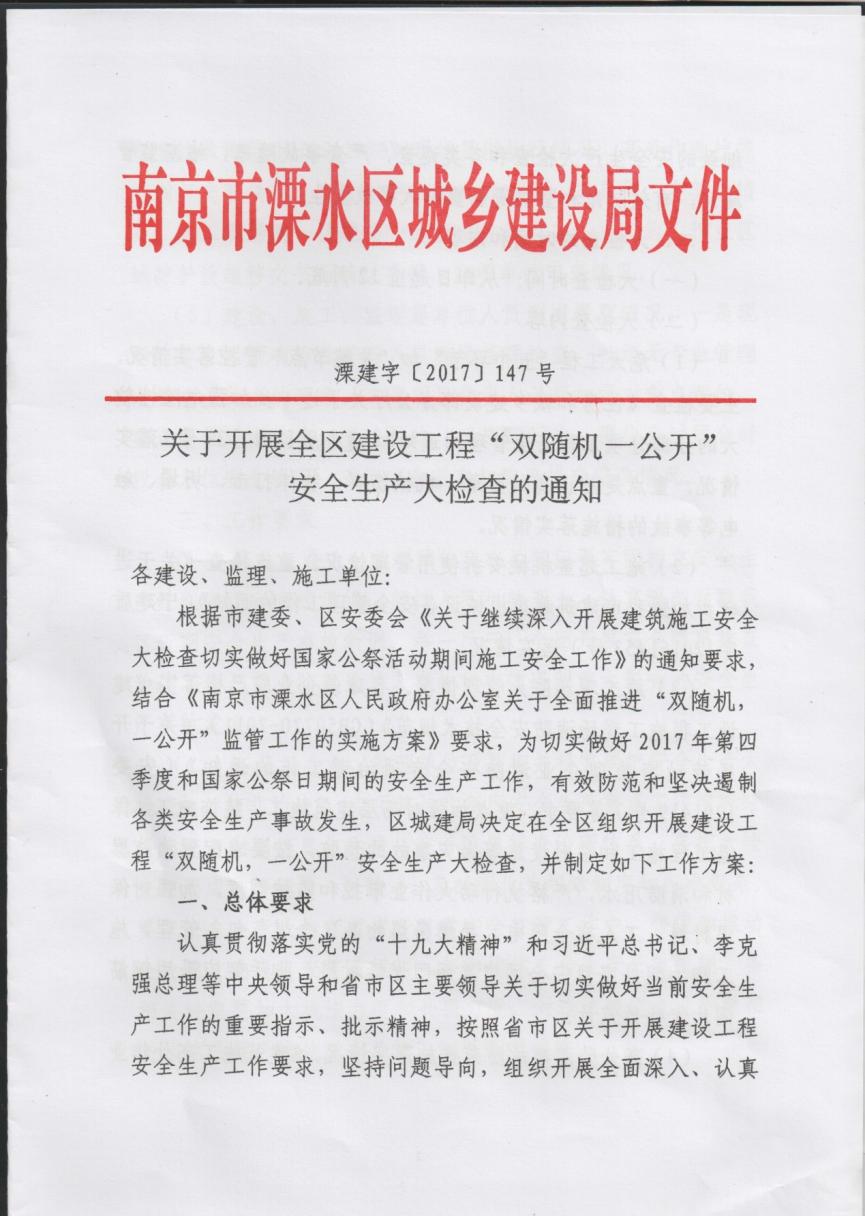 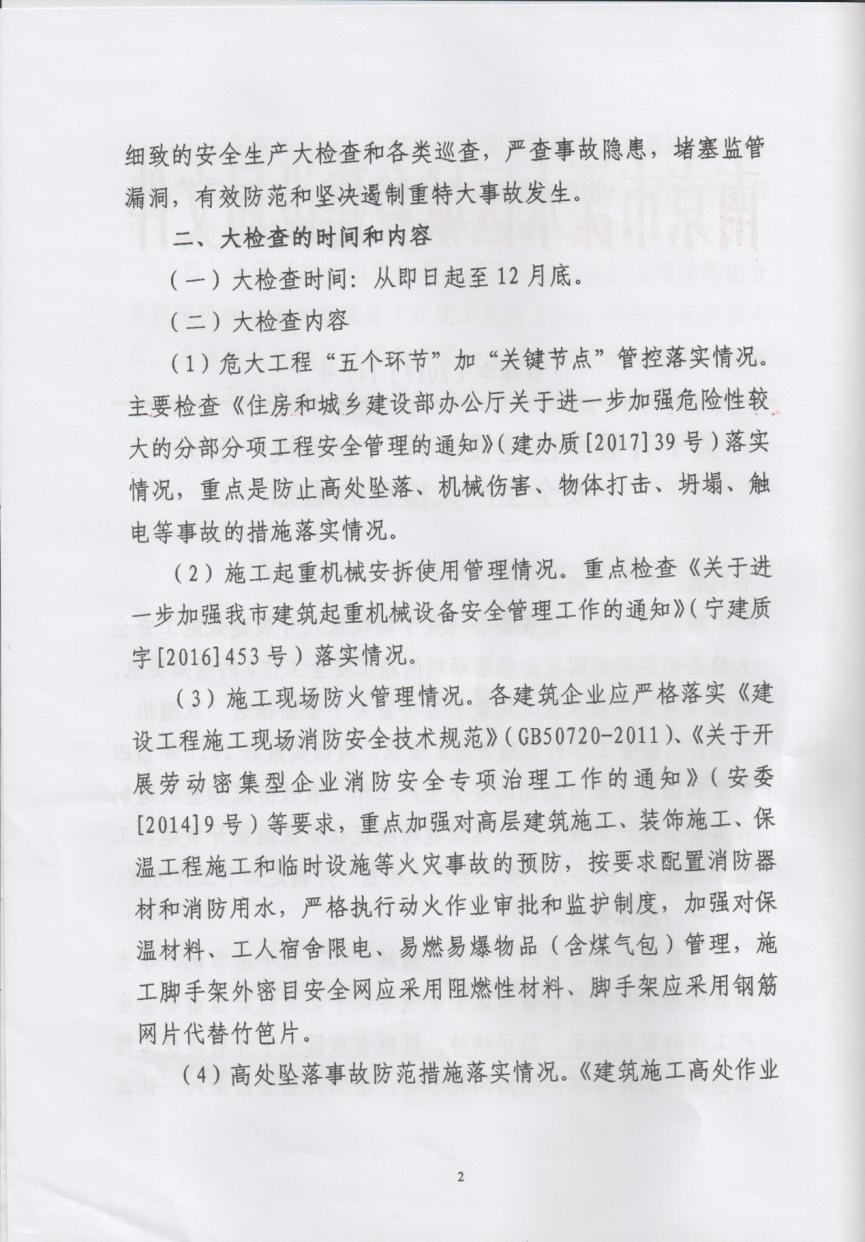 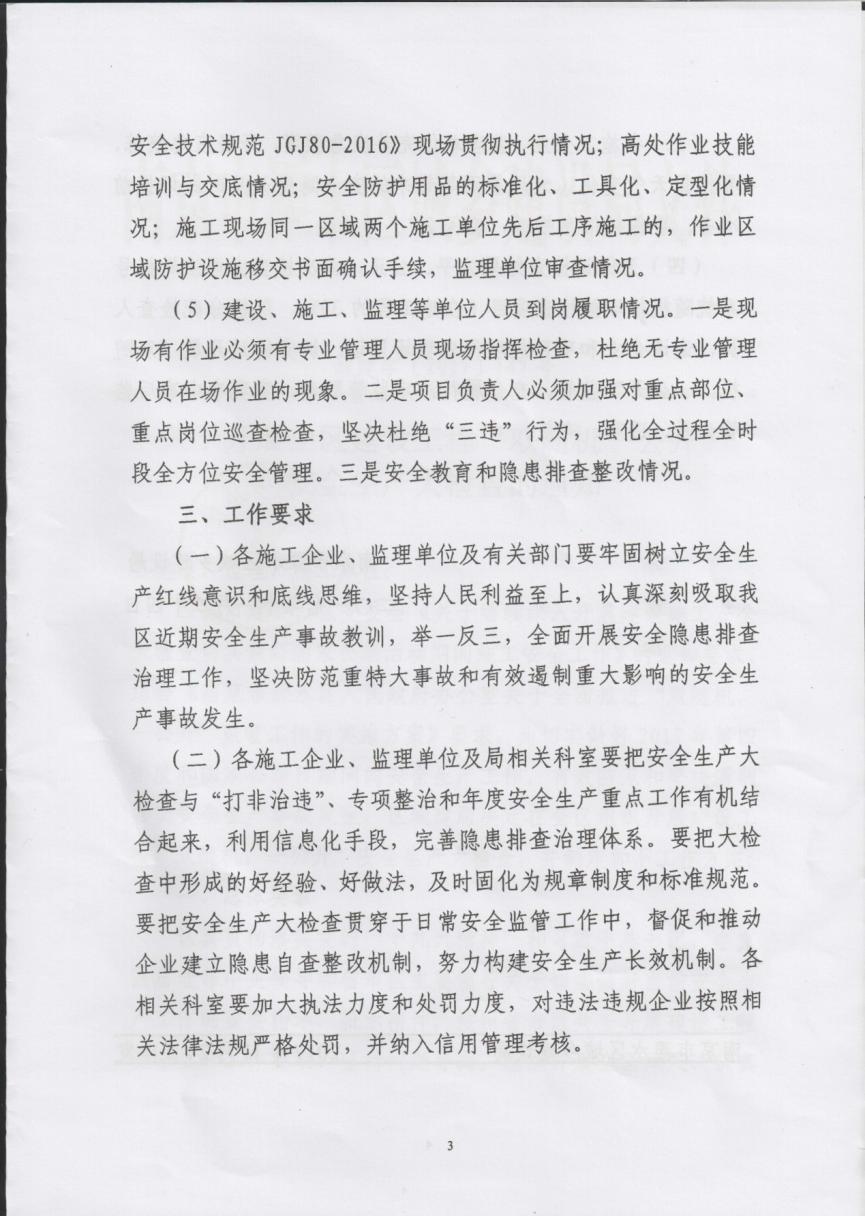 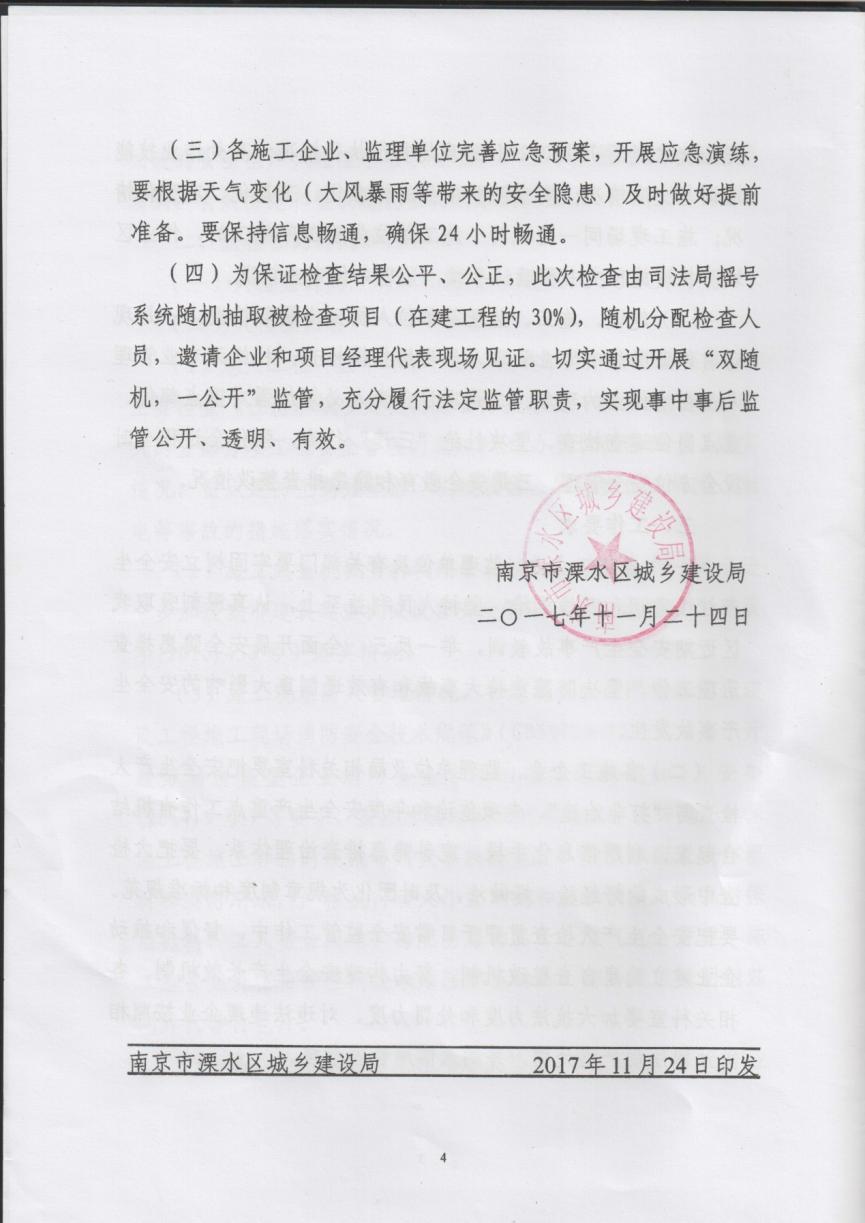 